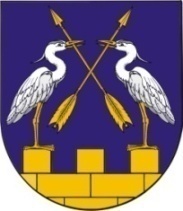 КОКШАЙСКАЯ СЕЛЬСКАЯ       МАРИЙ ЭЛ РЕСПУБЛИКЫСЕ         АДМИНИСТРАЦИЯ  ЗВЕНИГОВО МУНИЦИПАЛ                                            ЗВЕНИГОВСКОГО       РАЙОНЫН КОКШАЙСК           МУНИЦИПАЛЬНОГО РАЙОНА ЯЛ КУНДЕМ          РЕСПУБЛИКИ МАРИЙ ЭЛ АДМИНИСТРАЦИЙЖЕ                      ПОСТАНОВЛЕНИЕ 			                           ПУНЧАЛот 16 марта 2023 г. № 45Об организации проведения эвакуационных мероприятийв чрезвычайных ситуациях природного и техногенного характерана территории Кокшайского сельского поселенияВ соответствии с Федеральным законом от 21.12.1994 № 68-ФЗ «О защите населения и территорий от чрезвычайных ситуаций природного и техногенного характера», постановлением Правительства Российской Федерации от 19.09.2022 № 1654 «Об утверждении Правил проведения эвакуационных мероприятий при угрозе возникновения или возникновении чрезвычайных ситуаций природного и техногенного характера», в целях организации проведения эвакуационных мероприятий при угрозе возникновения или возникновении чрезвычайных ситуаций природного и техногенного характера на территории Кокшайского сельского поселения в военное время, руководствуясь п. 5.1,Положения о Кокшайской сельской администрации Звениговского муниципального района, Кокшайская сельская администрация ПОСТАНОВЛЯЕТ:1.Утвердить Положение об организации проведения эвакуационных мероприятий при угрозе возникновения или возникновении чрезвычайных ситуаций природного и техногенного характера на территории Кокшайского сельского поселения, согласно приложению 1.2. Утвердить состав эвакуационной комиссии Кокшайского сельского поселения, согласно приложению 2.3.Признать утратившими силу постановления Кокшайской сельской администрации:- от 25.03.2011 года № 45 «Об организации проведения эвакуационных мероприятий на территории муниципального образования «Кокшайское сельское поселение»;- от 03.04.2021 года № 32 «О внесении изменений в постановление от 25.03.2011 года № 45 «Об организации проведения эвакуационных мероприятий на территории муниципального образования «Кокшайское сельское поселение».4.Контроль за исполнением настоящего постановления возложить на главного специалиста Кокшайской сельской администрации Иванову Л.Н.5. Настоящее постановление вступает в силу со дня его подписания.ПОЛОЖЕНИЕоб организации проведения эвакуационных мероприятий при угрозе возникновения или возникновении чрезвычайных ситуацийприродного и техногенного  характерана территории Кокшайского сельского поселенияОбщие положения1.1. Настоящее Положение устанавливает порядок проведения эвакуационных мероприятий при угрозе возникновения или возникновении чрезвычайных ситуаций природного и техногенного характера на территории  Кокшайского сельского поселения (далее соответственно - эвакуационные мероприятия, чрезвычайные ситуации).Под эвакуационными мероприятиями понимаются действия по перемещению граждан Российской Федерации, иностранных граждан и лиц без гражданства, находящихся на территории Российской Федерации (далее - население), материальных и культурных ценностей с территории, на которой существует угроза возникновения чрезвычайной ситуации, или из зоны чрезвычайной ситуации в район (место), расположенный за пределами воздействия поражающих факторов источника чрезвычайной ситуации (далее - безопасный район (место).Чрезвычайная ситуация - это обстановка на определенной территории, сложившаяся в результате аварии, опасного природного явления, катастрофы, распространения заболевания, представляющего опасность для окружающих, стихийного или иного бедствия, которые могут повлечь или повлекли за собой человеческие жертвы, ущерб здоровью людей или окружающей среде, значительные материальные потери и нарушение условий жизнедеятельности людей. Зона чрезвычайной ситуации - это территория, на которой сложилась чрезвычайная ситуация. Эвакуация – один из основных способов защиты населения от чрезвычайных ситуаций в мирное и военное время.Эвакуацией называется организованное перемещение людей, материальных и культурных ценностей в безопасные места из зон чрезвычайных ситуаций.Материальных и культурных ценностей, подлежащих эвакуации, на территории Кокшайского сельского поселения нет.1.2. Проведение эвакуационных мероприятий осуществляется в целях:а) спасения жизни и сохранения здоровья людей, находящихся на территориях, на которых существует угроза возникновения чрезвычайных ситуаций, или в зонах чрезвычайных ситуаций;б) снижения материальных потерь при чрезвычайных ситуациях.1.3. Основными принципами проведения эвакуационных мероприятий являются:а) планирование и подготовка маршрутов эвакуации, мест размещения населения в безопасных районах (местах);б) приоритетное использование транспортных средств для проведения эвакуационных мероприятий;в) обеспечение охраны общественного порядка и сохранение имущества населения в зонах чрезвычайных ситуаций при проведении эвакуационных мероприятий и в безопасных районах (местах);г) обеспечение возвращения граждан в места постоянного проживания после устранения угрозы возникновения чрезвычайной ситуации или ликвидации чрезвычайной ситуации;д) информирование населения о ходе аварийно-спасательных и других неотложных работ.1.4. Эвакуационные мероприятия и вопросы взаимодействия между органами государственной и муниципальной власти, организациями, при их проведении отражаются в соответствующих планах действий по предупреждению и ликвидации чрезвычайных ситуаций.1.5. Эвакуационные мероприятия проводятся на основании решения комиссии по предупреждению и ликвидации чрезвычайных ситуаций и обеспечению пожарной безопасности Кокшайского сельского поселения или приказа организации либо постановления Кокшайской сельской администрации, принимаемого на основании решения комиссии по предупреждению и ликвидации чрезвычайных ситуаций и обеспечению пожарной безопасности Кокшайского сельского поселения о проведении эвакуационных мероприятий, при наличии угрозы жизни и здоровью людей, возникновения материальных потерь при чрезвычайной ситуации.1.6. В решении комиссии по предупреждению и ликвидации чрезвычайных ситуаций природного и техногенного характера и обеспечения пожарной безопасности Кокшайского сельского поселения либо в постановлении Кокшайской сельской администрации принимаемом на основании решения комиссии по предупреждению и ликвидации чрезвычайных ситуаций и обеспечению пожарной безопасности Кокшайского сельского поселения, определяются в том числе:а) места сбора и (или) посадки на транспорт эвакуируемого населения для перевозки (вывода) в безопасные районы (места) за пределы воздействия поражающих факторов источника чрезвычайной ситуации;б) маршруты эвакуации, способы и сроки перевозки (вывода) населения,  на которой существует угроза возникновения чрезвычайной ситуации, или из зоны чрезвычайной ситуации;в) перечень транспортных средств, привлекаемых для проведения эвакуационных мероприятий;г) перечень развертываемых пунктов временного размещения и питания в безопасных районах (местах).1.7. При принятии решения о проведении эвакуационных мероприятий при угрозе возникновения или возникновении чрезвычайных ситуаций на территории Кокшайского сельского поселения, Кокшайская сельская администрация:а) осуществляют оповещение населения о проведении эвакуационных мероприятий, маршрутах и способах проведения эвакуационных мероприятий;б) организуют перевозку (вывод) населения в безопасные районы (места);в) предоставляют эвакуированным гражданам пункты временного размещения и питания, в которых осуществляются медицинское обеспечение, обеспечение коммунально-бытовыми услугами и предметами первой необходимости, информационно-психологическая поддержка.1.8. Проведение эвакуационных мероприятий при угрозе возникновения или возникновении чрезвычайных ситуаций муниципального характера обеспечивается Кокшайской сельской администрацией, Администрацией Звениговского муниципального района,.2. Особенности проведения эвакуации из зон чрезвычайных ситуаций природного и техногенного характераОсобенности проведения эвакуации из зон чрезвычайных ситуаций определяются характером источника чрезвычайной ситуации, пространственно-временными характеристиками воздействия поражающих факторов источника чрезвычайной ситуации, численностью и охватом вывозимого (выводимого) населения, временем и срочностью проведения эвакуационных мероприятий.2.1. В зависимости от масштаба, особенностей возникновения и прогноза развития существующих угроз и опасностей, складывающейся обстановки, места и времени их начала эвакуация подразделяется на частичную и общую эвакуацию.Частичная эвакуация проводится в отношении нетрудоспособного и не занятого в производстве (экономической деятельности) населения, без нарушения действующих графиков работы транспорта.К нетрудоспособному населению относятся:а) лица, обучающиеся в образовательных организациях (дошкольных, общеобразовательных учреждениях начального, среднего и высшего профессионального образования; учреждениях для детей-сирот и детей, оставшихся без попечения родителей; специальных (коррекционных) образовательных учреждениях для обучающихся (воспитанников) с отклонениями в развитии; специальных учебно-воспитательных учреждениях открытого и закрытого типа; образовательных учреждениях для детей, нуждающихся в психолого-педагогической и медико-социальной помощи; учреждениях социального обслуживания; учреждениях дополнительного образования детей);б)	граждане пожилого возраста и инвалиды, содержащиеся в специализированных учреждениях социального обслуживания граждан.К незанятому в производстве (экономической деятельности) населению, подлежащему эвакуации, относятся:а) неработающее население, в том числе население (работники организаций), уволенные (увольняемые) в связи с прекращением с ними трудового договора при наступлении чрезвычайных обстоятельств, препятствующих продолжению трудовых отношений (военные действия, катастрофа, стихийное бедствие, крупная авария, эпидемия и другие чрезвычайные обстоятельства), если данное обстоятельство признано решением Правительства Российской Федерации или Комитетом гражданской обороны и защиты населения республики Марий Эл. В случае проведения мобилизации и введения военного положения данная категория населения не должна также подлежать призыву на военную службу (не состоять на воинском учете и не иметь мобилизационных предписаний);б) военнослужащие женского пола, которые имеют одного ребенка и более в возрасте до 16 лет или срок беременности которых составляет не менее 22 недель, уволенные с военной службы по мобилизации.Общая эвакуация проводится в отношении всех категорий населения за исключением нетранспортабельных больных, обслуживающего их персонала, а также граждан, подлежащих призыву на военную службу по мобилизации.2.2. В зависимости от времени и сроков проведения существуют следующие виды эвакуации населения:упреждающая (заблаговременная) – проводится при получении достоверных данных о высокой вероятности возникновения аварии на потенциально опасных  объектах, стихийного бедствия, способных повлиять на состояние здоровья населения;экстренная (безотлагательная) – проводится в случае возникновения чрезвычайной ситуации либо в случае нарушения нормального жизнеобеспечения населения, при котором возникает угроза  жизни и здоровью  людей.2.3. В зависимости от развития чрезвычайной ситуации и численности вывозимого (выводимого) из зоны чрезвычайной ситуации населения используются следующие варианты эвакуации:локальная – проводится в случае, если зона возможного воздействия поражающих факторов источника чрезвычайной ситуации ограничена пределами населенных пунктов поселения; численность эвакуируемого населения  не превышает нескольких тысяч человек, и размещение его производится в примыкающих к зоне чрезвычайной ситуации населенных пунктах;местная – проводится в случае, если в зону  чрезвычайной ситуации попадают территории населенных пунктов поселения; численность эвакуированного населения составляет от нескольких тысяч  до десятков тысяч человек, и размещение его производится в безопасных районах, смежных с зоной чрезвычайной ситуации.2.2. Право принятия решения на проведение эвакуации из зон чрезвычайной ситуации принадлежит председателю комиссии по предупреждению и ликвидации чрезвычайных ситуаций и обеспечению пожарной безопасности, главе Кокшайской сельской администрации, руководителям организаций, на территории которых возникла или прогнозируется чрезвычайная ситуация.В случаях, требующих принятия безотлагательного решения, экстренная эвакуация, носящая локальный характер, может осуществляться по указанию (распоряжению) начальника (оперативного дежурного) дежурно-диспетчерской службы организации.Непосредственная организация и проведение эвакуационных мероприятий осуществляется:на территории  Кокшайского сельского поселения - эвакуационной комиссией, утвержденной постановлением Кокшайской сельской администрации;в организациях – эвакуационными органами (комиссиями, группами), создаваемыми их руководителями.2.3. Эвакуация из зон чрезвычайных ситуаций может осуществляться по территориальному  принципу, непосредственно из мест нахождения населения на момент объявления эвакуации.Состав эвакуационных органов для проведения эвакуациииз зон чрезвычайных ситуаций природного и техногенного характерана территории Кокшайского сельского поселения3.1.Для проведения эвакуации из зон чрезвычайных ситуаций природного и техногенного характера на территории Кокшайского сельского поселения заблаговременно создаются следующие  эвакуационные органы:а) эвакуационная комиссия  Кокшайского сельского поселения;б) пункты временного размещения населения, отселяемого из зоны чрезвычайной ситуации.3.2.Эвакуационные органы Кокшайского сельского поселения в практической деятельности руководствуются Федеральным законом от 21 декабря 1994 года №68-ФЗ «О защите населения и территорий от чрезвычайных ситуаций природного и техногенного характера», Постановлением Правительства Российской Федерации от 30.12.2003 года №794 «О единой государственной системе предупреждения и ликвидации чрезвычайных ситуаций», постановлением Правительства Республики Марий Эл от 1 сентября 2016 года № 401-255 с «Об организации планирования эвакуации и рассредоточения населения Республики Марий Эл в военное время, а также планирования эвакуации населения в чрезвычайных ситуациях природного и техногенного характера», иными нормативными правовыми актами Российской Федерации и Республики Марий Эл в указанной области.3.3. Состав и положение об эвакуационной комиссии Кокшайского сельского поселения утверждаются постановлением Кокшайской сельской администрации.3.4. Структура администрации пункта временного размещения населения, отселяемого из зоны чрезвычайной ситуации, а также рекомендации по развертыванию и работе пункта временного размещения населения, отселяемого из зоны чрезвычайной ситуации, утверждаются протоколом эвакуационной комиссии Кокшайского сельского поселения.Приложение   2к постановлению Кокшайской сельской администрации от 16.03.2023 года № 45Состав эвакуационной комиссии Кокшайского сельского поселенияГлава Администрации                            П.Н.НиколаевПриложение   1к постановлению Кокшайской сельской администрации от 16.03.2023 года № 45П.Н.Николаев- глава Кокшайской сельской администрации, председатель комиссии;Л.Н.Иванова  - главный специалист Кокшайской сельской администрации,    заместитель председателя комиссии;В.А.Крупнова- ведущий специалист Кокшайской сельской администрации, секретарь комиссии;Члены комиссии:Ш.Г.Хабибрахманов- слесарь Звениговского производственного участка филиала ООО «Газпром газораспределение Йошкар-Ола в г. Волжске»,  Глава  Кокшайского сельского поселения (по согласованию);Р.А.Петухов- начальник ПЧ-30  РГКУ «УГПС РМЭ» (по согласованию);И.Г.Иванов- мастер Кокшайского электроучастка Медведевского электросетевого района АО «Энергия» (по согласованию);Л.Е.Камелин- руководитель филиала Кокшайское лесничество – ГКУ «Южное межрайонное управление лесами» (по согласованию)